PEDAGÓGUS NEVE: STOLL – KOZMA ILDIKÓ        OSZTÁLYFŐNÖK2.A OSZTÁLYDÁTUM: 2020.MÁJUS 21. (CSÜTÖRTÖK)TANTÁRGY: Matematika 2.aÓRA SORSZÁMA: 3.TANTÁRGY: Testnevelés 2.oszt.ÓRA SORSZÁMA: 4. TANTÁRGY: Magyar irodalom (2.a)ÓRA SORSZÁMA: 5.  TANTÁRGY: Magyar nyelv (2.a)ÓRA SORSZÁMA: 6. TANTÁRGY: Rajz: 2aÓRA SORSZÁMA: (2.)TANTÁRGY: Rajz: 2aÓRA SORSZÁMA: (2.)TANTÁRGY: Rajz: 2aÓRA SORSZÁMA: (2.)TANTÁRGY: Rajz: 2aÓRA SORSZÁMA: (2.)TÉMATANKÖNYV/MUNKAFÜZETONLINE FORRÁSMEGJEGYZÉSValós és képzelt tájak, mikro és makro tér.Kép kiegészítése egésszé.Felhasznált anyagok: újságok, magazinok, szórólapok.Vágj ki egy képet valamelyik újságból!Ragaszd fel egy rajzlapra és próbáld meg Kreatívan kiegészíteni egy valóságos képpé!Építsd be a képet a rajzodba!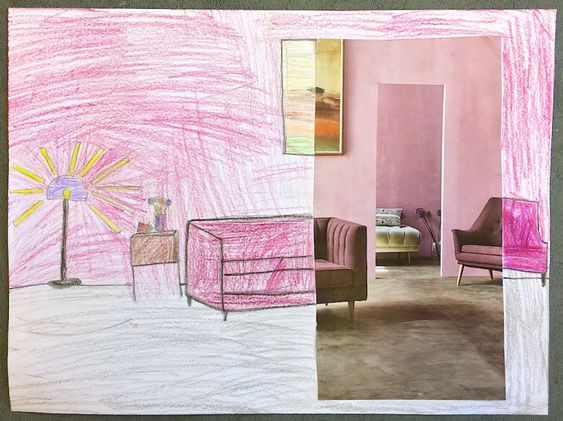 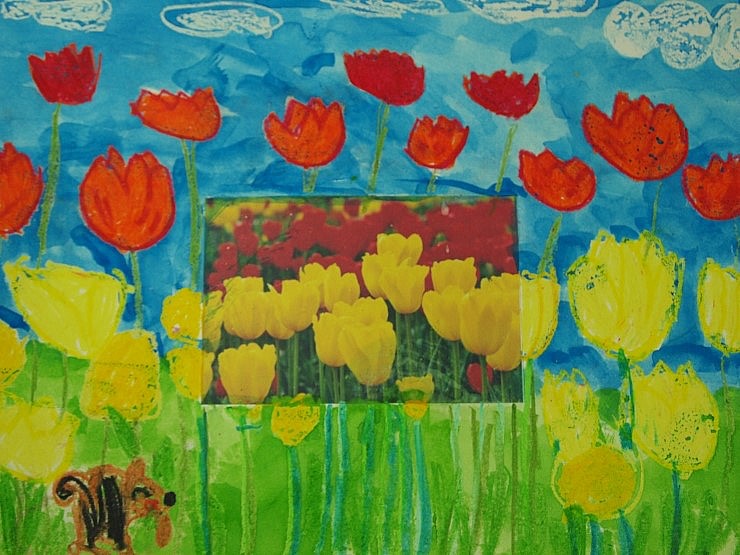 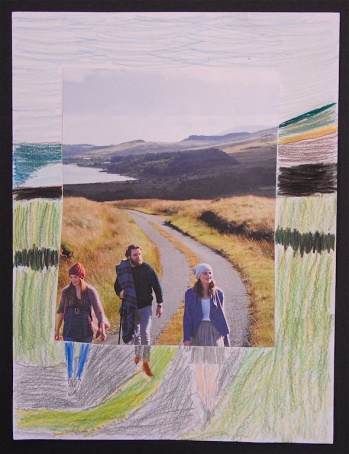 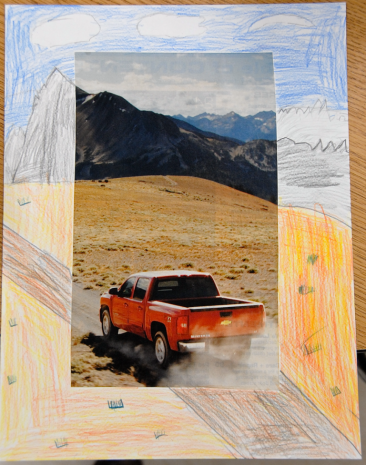 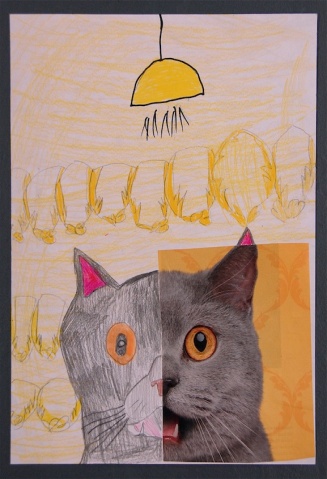 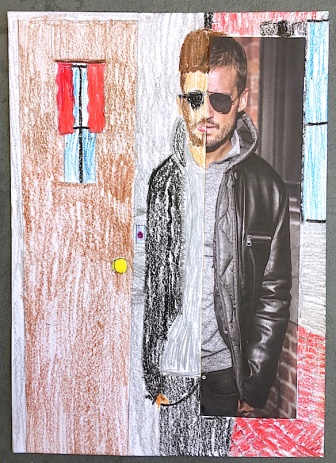 TÉMATANKÖNYV, MUNKAFÜZETONLINE FORRÁSMEGJEGYZÉSA tanult műveletek gyakorlásaA tanult mértékegységek használata  Tk. II. kötet 95. oldal, 110/2., 111/1. feladatokhttps://learningapps.org/4369035https://learningapps.org/30273721. csoport számonkérése a füzetben! (szorzó és bennfoglaló tábla)TÉMATANKÖNYV,MUNKAFÜZETONLINE FORRÁSMEGJEGYZÉSJátékos Testedzéshttps://wordwall.net/hu/resource/977473/testnevel%c3%a9s/testnevel%c3%a9s-2-oszt%c3%a1lyA-s lányok, majd B-s lányokTÉMATANKÖNYV, MUNKAFÜZETONLINE FORRÁSMEGJEGYZÉS63. olvasógyakorlatA 167. oldal lap alján lévő mondatokat másold le az irodalom füzetedbe!Ok. 167. o.Mf. II 40/1.TÉMATANKÖNYV, MUNKAFÜZETONLINE FORRÁSMEGJEGYZÉSIsmétlésMf. 79/, 80/6.A 80/6. feladat minden oszlopából válassz ki egy-egy szót és írj vele mondatokat a füzetedbe (4 mondatot kérek, a könyv szó toldalékos alakjával is írj mondatot)!